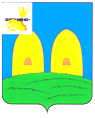 АДМИНИСТРАЦИЯЕКИМОВИЧСКОГО СЕЛЬСКОГО ПОСЕЛЕНИЯ РОСЛАВЛЬСКОГО РАЙОНА СМОЛЕНСКОЙ ОБЛАСТИПояснительная  записка          К  проекту  решения  Совета  депутатов  Екимовичского  сельского  поселения  Рославльского  района  Смоленской  области  «О  внесении  изменений  в  решение  Совета  депутатов  Екимовичского  сельского  поселения  Рославльского  района  Смоленской  области  от  23.12.2022 года № 35 «О бюджете  Екимовичского  сельского  поселения Рославльского района Смоленской  области  на  2023  год и  плановый  период  2024  и 2025 годов»»         Проект решения  Совета  депутатов  Екимовичского  сельского  поселения  Рославльского  района  Смоленской  области  «О  внесении  изменений  в  Решение  Совета  депутатов  Екимовичского  сельского  поселения  Рославльского  района  Смоленской  области  от  23.12. 2022  года  № 35 «О бюджете  Екимовичского  сельского  поселения  Рославльского района  Смоленской  области  на  2023  год  и  на  плановый  период 2024 и 2025 годов»  подготовлен  в  соответствии с  требованиями,  установленными  Бюджетным  кодексом Российской  Федерации, Уставом  Екимовичского  сельского  поселения  Рославльского  района  Смоленской  области.         Администрация  Екимовичского  сельского  поселения  Рославльского  района  Смоленской  области  вносит  следующие  изменения  в  бюджетДоходы  бюджета на 2023– 2024 годаУвеличение  доходов за счет получения безвозмездных поступлений по соглашению, на основании уведомления о получении субсидииВсего доходы бюджета увеличены на 1 428 693,78 руб.:Расходы  бюджета на 2023 годУвеличение расходов за счет дохода полученного от реализации металлолома и дохода от возмещения ущерба по решению суда.Всего расходы бюджета увеличены на 1 428 693,78 руб.:Перераспределение денежных средств по статьям бюджетаВсего расходы бюджета увеличены на 2023 год 3 271 987,70 руб.;             Всего расходы бюджета уменьшены на 2023 год  3 271 987,70 руб.;Исполняющий полномочия Главымуниципального образованияЕкимовичского сельского поселенияРославльского района Смоленской области                                Ю.В. Голякова216533, Смоленская область,  Рославльский район, с. Екимовичи, ул. Комсомольская, д.14А.  Тел. 8(48134) 5-57-08, 5-57-35, 5-57-90.  E-mail: a.ekimovichi@yandex.ruот 13.11.2023 № 833/1Председателю Контрольно-ревизионной комиссии Администрации муниципальногообразования «Рославльский район»Смоленской областиА.Г.Суркову№ п/пКод  дохода по  бюджетной  классификацииСумма на 2023 годПояснение1.93320229999100000150275 000,00Уведомление 99075/1 от 21.06.2023г.2.933207050301000001501 100 000,00Договор о безвозмездном поступлении3.9331161003210000014016 276,28Доход от возмещения ущерба по решению суда4.9331140205310000044037 417,50Доход от реализации металлоломаИТОГО:1 428 693,78ВедПодразд.Цел.  ст.ВидрасхКОСГУДоп.кл.Рег. кл.СуммаПояснение93305038900129990244310F325105#99275 000,00Устройство контейнерных площадок для сбора ТБО93305026140201220244226-U22603150 000,00Бурение скважины93305026140201220244346-U34603305 000,00Оплата насосов для скважин93305026140201220244346-U34603145 000,00Приоб. мат. запас (провод и др.)93305026140201220244310-U31003500 000,00Приоб. осн. средств (контейн. площадки), Приоб. осн. средств (игровая площадка: качалка-балансир)93301047700100140244225Y6 750,00Ремонт автомобиля и ремонт принтера93301047700100140244226Y10 000,00Обслуживание пожарной сигнализации93301047700100140244343Y16 543,78Покупка ГСМ93301047700100140244346Y8 400,00Покупка запчастей на автомобиль93305026140201220244225-U12 000,00Погашение кредиторской задолженности  за откачкуИТОГО:	1 428 693,78ИТОГО:	1 428 693,78ИТОГО:	1 428 693,78ИТОГО:	1 428 693,78ИТОГО:	1 428 693,78ИТОГО:	1 428 693,78Вед.Подразд.Цел. ст.Вид расхКОСГУДоп.кл.Рег.кл.Сумма2023Пояснение93301027600100140121211Y21001360 000,00Выплата доплаты за исполнения полномочия Главы93301027600100140129213Y21001108 720,00Оплата страховых взносов с доплаты за исполнения полномочий Главы93301047700100140244225Y75 695,00Оплата кредиторской задолженности  за ремонт вентиляции в здании Администрации93301047700100140244226Y2261921 330,00Оплата задолженности за публикации в газете93301047700100140244343Y85 000,00Покупка ГСМ93301047700100140244346Y16 000,00Покупка мз93301047700100140851291Y291011 387,16Оплата налога на имущества93301047700100140852291Y29103382,50Оплата транспортного налога93301138900127770244226F1U134 842,00Перераспределение между целевыми93301139800222700831293U108 966,03Пени по испол. листу № А62-942/2023 от 22.03.2023г93301139800222700831297U81 399,70Возм. процентов и судеб. расходов по испол. листу № А62-942/2023 от 22.03.2023г93301139800227030852291U291031428,00Оплата транспортного налога933040554301L59902442263-55990-00000-000025105#320138 696,67Перераспределение между целевыми933040554301L59902442263-55990-00000-0000U2263713,87Перераспределение между целевыми933040554301L59902442263-55990-00000-000025105#320487 583,01Перераспределение между целевыми933040554301L59902442263-55990-00000-0000U2263748,76Перераспределение между целевыми933040960301S126024422581260-23U22599484,35Перераспределение между целевыми933040960301S126024422581260-2325105#370483089,65Перераспределение между целевыми93305026140201220244346-U40 000,00Запчасти для ремонта водопровода93305026140201220244225-U1 045 782,00Оплата кредиторской задолженности за ремонт водопровода, ремонт водопровода текущий93305036140503240244225-U22 939,00Оплата кредиторской задолженности за покос травы в с.Екимовичи;  парк, башни, центр села, памятник93305036140303230244226-U58 200,00Оплата технологического присоединения д.БоровцыИТОГО:                                             ИТОГО:                                             ИТОГО:                                             ИТОГО:                                             3 271 987,70ПодраздЦел. ст.Вид расхКОСГУДоп.кл.Рег. клСумма2023Пояснение93301027600100140121211Y21001- 360 000,00Сняли на выплату доплаты за исполнения полномочия Главы93301027600100140129213Y21001- 108 720,00Сняли на плату страховых взносов с доплаты за исполнения полномочий Главы 93303105340224800244226U- 49 330,00Сняли на оплату публикаций в газете и покупку мз, ремонт водопровода93305028900127770244310F1U- 134 842,00Перераспределение между целевыми933040561301L59902442263-55990-00000-000025105#320- 138 696,67Перераспределение между целевыми933040561301L59902442263-55990-00000-0000U22637- 13,87Перераспределение между целевыми933040561301L59902442263-55990-00000-000025105#320- 487 583,01Перераспределение между целевыми933040561301L59902442263-55990-00000-0000U22637- 48,76Перераспределение между целевыми933040960301S126041422881260-23U22599- 484,35Перераспределение между целевыми933040960301S126041422881260-2325105#370- 483089,65Перераспределение между целевыми93305036140303230247223U22306- 253 365,73Сняли на оплату по исполнительному листу, ремонт водопровода93301047600100140247223Y22304- 112 043,65Сняли на покупка ГСМ, оплату технологического присоединения д.Богданово, оплаты транспортного налога93305036140603220244225U- 30 000,00Сняли на мз, ремонт водопровода93301047600100140244310Y- 818,00Сняли на оплаты налога на имущества93301047600100140244346Y- 336,01Сняли на оплаты транспортного налога 93301047600100140121211Y21003- 826 210,00Сняли на оплату кредиторской задолженности за ремонт водопровода , технологическое присоединение д.Боровцы93301047600100140129213Y21003- 261 406 ,00Сняли на оплату кредиторской задолженности за ремонт водопровода , ремонт вентиляции в здании администрации, покос травы 93301118900128880870U- 25 000,00Сняли на покупку ГСМИТОГО:	ИТОГО:	ИТОГО:	ИТОГО:	- 3 271 987,70